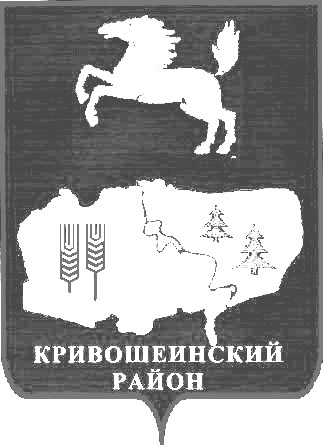 АДМИНИСТРАЦИЯ КРИВОШЕИНСКОГО РАЙОНАПОСТАНОВЛЕНИЕ08.09.2017                                                                                                                                         №  416с. КривошеиноТомская областьО внесении изменений в постановлениеАдминистрации Кривошеинского района от 15.02.2016 № 47 «Об утверждении положений о предоставлении субсидий сельскохозяйственным товаропроизводителям из бюджета муниципального образования Кривошеинский район»С целью совершенствования нормативного правового акта, в соответствии с постановлением Администрации Томской области от 04.09.2017 № 319а «О внесении изменений в постановление Администрации Томской области от 08.02.2016 №36а»,ПОСТАНОВЛЯЮ:1.Внести в постановление Администрации Кривошеинского района от 15.02.2016 № 47 «Об утверждении положения о предоставлении субсидий сельскохозяйственным товаропроизводителям из бюджета муниципального образования Кривошеинский район» следующие изменения:1.1. пункт 9 дополнить подпунктом 4) следующего содержания:«4) отсутствие средств областного бюджета  на предоставление субсидий.»;1.2.  В Положении о порядке расходования субвенций на реализацию мер государственной поддержки по развитию малых форм хозяйствования посредством предоставления субсидий на развитие личных подсобных хозяйств и субсидий на развитие крестьянских (фермерских) хозяйств (приложение № 5):1.2.1.  Пункт 2 изложить в следующей редакции:«2. Субсидии на развитие ЛПХ, источником финансового обеспечения которых являются средства областного бюджета, предоставляются гражданам, ведущим ЛПХ (далее - получатели субсидий), при выполнении следующих требований:1)  по состоянию на первое число месяца, в котором планируется заключение соглашения о предоставлении субсидии в текущем финансовом году (далее - соглашение):получатель субсидии не должен получать средства из областного бюджета в соответствии с иными нормативными правовыми актами Томской области на цели предоставления субсидии;у получателя субсидии должна отсутствовать просроченная задолженность перед областным бюджетом;у получателя субсидии должна отсутствовать неисполненная обязанность по уплате налогов, сборов, страховых взносов, пеней, штрафов, процентов, подлежащих уплате в соответствии с законодательством Российской Федерации о налогах и сборах;2) по состоянию на первое число месяца, в котором подается заявление о предоставлении субсидии, получатель субсидии должен осуществлять хозяйственную деятельность на территории Томской области.»;1.2.2. В абзаце первом пункта 4 слова «15 августа» заменить словами «15 октября»;1.2.3. Пункт 7 изложить в следующей редакции:«7. Субсидии на развитие КФХ, источником финансового обеспечения которых являются средства областного бюджета, предоставляются крестьянским (фермерским) хозяйствам и сельскохозяйственным товаропроизводителям - индивидуальным предпринимателям (далее - получатели субсидий) при выполнении следующих требований:1) по состоянию на первое число месяца, в котором планируется заключение соглашения:получатель субсидии не должен являться иностранным юридическим лицом, а также российским юридическим лицом, в уставном (складочном) капитале которого доля участия иностранных юридических лиц, местом регистрации которых является государство или территория, включенные в утверждаемый Министерством финансов Российской Федерации перечень государств и территорий, предоставляющих льготный налоговый режим налогообложения и (или) не предусматривающих раскрытия и предоставления информации при проведении финансовых операций (офшорных зон) в отношении таких юридических лиц, в совокупности превышает 50 процентов;получатель субсидии не должен получать средства из областного бюджета в соответствии с иными нормативными правовыми актами Томской области на цели предоставления субсидии;у получателя субсидии должна отсутствовать просроченная задолженность перед областным бюджетом;у получателя субсидии должна отсутствовать неисполненная обязанность по уплате налогов, сборов, страховых взносов, пеней, штрафов, процентов, подлежащих уплате в соответствии с законодательством Российской Федерации о налогах и сборах;получатель субсидии - индивидуальный предприниматель не должен прекратить деятельность в качестве индивидуального предпринимателя;2) по состоянию на первое число месяца, в котором подается заявление о предоставлении субсидии, получатель субсидии должен соответствовать следующим требованиям:состояние на учете в налоговом органе на территории Томской области;осуществление хозяйственной деятельности на территории Томской области;получатель субсидии - индивидуальный предприниматель не должен прекратить деятельность в качестве индивидуального предпринимателя;представление отчетности о финансово-экономическом состоянии в порядке и сроки, утверждаемые Департаментом по социально-экономическому развитию села Томской области (далее - Департамент), по формам, утверждаемым Министерством сельского хозяйства Российской Федерации;согласие получателя субсидии на осуществление органом местного самоуправления и органами муниципального финансового контроля проверок соблюдения получателями субсидий условий, целей и порядка их предоставления.»;1.2.4. В абзаце первом пункта 11 слова «15 августа» заменить словами «15 октября»;2.Настоящее постановление вступает в силу с даты его официального опубликования.3.Настоящее постановление подлежит опубликованию в газете «Районные вести» и размещению на официальном сайте муниципального образования Кривошеинский район в сети «Интернет».4.Контроль за исполнением настоящего постановления возложить на Первого заместителя Главы Кривошеинского района.Глава Кривошеинского района(Глава Администрации)                                                                                                    С.А. ТайлашевАлександра Николаевна Грязнова 8 (38251) 21761Прокуратура, Управление финансов, Отдел СЭРС, Бухгалтерия, Первый заместитель Главы Кривошеинского района